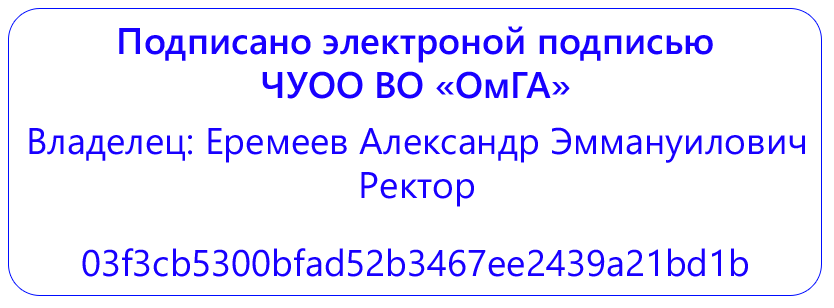 Частное учреждение образовательная организация высшего образования«Омская гуманитарная академия»Кафедра педагогики, психологии и социальной работыРАБОЧАЯ ПРОГРАММАДИСЦИПЛИНЫОСНОВЫ САМООРГАНИЗАЦИИ И САМООБРАЗОВАНИЯ СТУДЕНТАБ1.Б.12по основной профессиональной образовательной программе высшего образования –программе бакалавриата(программа академического бакалавриата)Направление подготовки 38.03.01 Экономика(уровень бакалавриата)
Направленность (профиль) программы «Финансы и кредит»Виды профессиональной деятельности: расчетно-экономическая, аналитическая, научно-исследовательская (основной); педагогическая; учетная; расчетно-финансовая. Для обучающихся:заочной формы обучения 2019 года набора соответственнона 2022/2023 учебный годОмск, 2022Составитель:к.п.н., доцент _________________ Т.В. СавченкоРабочая программа дисциплины одобрена на заседании кафедры педагогики, психологии и социальной работыПротокол от 25..03.2022 г. № 8Зав. кафедрой,д.п.н., профессор _________________ Е.В. ЛопановаСОДЕРЖАНИЕРабочая программа дисциплины составлена в соответствии с:-	Федеральным законом Российской Федерации от 29.12.2012 № 273-ФЗ «Об образовании в Российской Федерации»;- Федеральным государственным образовательным стандартом высшего образования по направлению подготовки 38.03.01 Экономика, утвержденного Приказом Минобрнауки России от 12.11.2015 N 1327 (зарегистрирован в Минюсте России 30.11.2015 N 39906) (далее - ФГОС ВО, Федеральный государственный образовательный стандарт высшего образования); -	Порядком организации и осуществления образовательной деятельности по образовательным программам высшего образования - программам бакалавриата, программам специалитета, программам магистратуры, утвержденным приказом Минобрнауки России от 05.04.2017 № 301 (зарегистрирован Минюстом России 14.07.2017, регистрационный № 47415, (далее - Порядок организации и осуществления образовательной деятельности по образовательным программам высшего образования).Рабочая программа дисциплины составлена в соответствии с локальными нормативными актами ЧУ ОО ВО «Омская гуманитарная академия» (далее – Академия; ОмГА):-	«Положением о порядке организации и осуществления образовательной деятельности по образовательным программам высшего образования - программам бакалавриата, программам магистратуры», одобренным на заседании Ученого совета от 28.08.2017 (протокол заседания № 1), Студенческого совета ОмГА от 28.08.2017 (протокол заседания № 1), утвержденным приказом ректора от 28.08.2017 №37;-	«Положением о порядке разработки и утверждения образовательных программ», одобренным на заседании Ученого совета от 31.08.2017 (протокол заседания № 1), Студенческого совета ОмГА от 28.08.2017 (протокол заседания № 1), утвержденным приказом ректора от 28.08.2017 №37;- «Положение о практической подготовке обучающихся», одобренным на заседании Ученого совета от 28.09.2020 (протокол заседания № 2), Студенческого совета ОмГА от 28.09.2020 (протокол заседания № 2);-	«Положением об обучении по индивидуальному учебному плану, в том числе, ускоренном обучении, студентов, осваивающих основные профессиональные образовательные программы высшего образования - программы бакалавриата, магистратуры», одобренным на заседании Ученого совета от 28.08.2017 (протокол заседания № 1), Студенческого совета ОмГА от 28.08.2017 (протокол заседания № 1), утвержденным приказом ректора от 28.08.2017 №37;-	«Положением о порядке разработки и утверждения адаптированных образовательных программ высшего образования – программ бакалавриата, программ бакалавриата для лиц с ограниченными возможностями здоровья и инвалидов», одобренным на заседании Ученого совета от 28.08.2017 (протокол заседания № 1), Студенческого совета ОмГА от 28.08.2017 (протокол заседания № 1), утвержденным приказом ректора от 28.08.2017 №37;- учебным планом по основной профессиональной образовательной программе высшего образования – программе бакалавриата по направлению подготовки 38.03.01 Экономика (уровень бакалавриата), направленность (профиль) программы «Финансы и кредит»; форма обучения – заочная на 2022/2023учебный год,утвержденным приказом ректора от 28.03.2022 №28.Возможность внесения изменений и дополнений в разработанную Академией образовательную программу в части рабочей программы дисциплины Б1.Б.12«Основы самоорганизации и самообразования студентов» в течение 2022/2023 учебного года:При реализации образовательной организацией основной профессиональной образовательной программы высшего образования - программы бакалавриата по направлению подготовки 38.03.01 Экономика (уровень бакалавриата), направленность (профиль) программы «Финансы и кредит»; вид учебной деятельности – программа академического бакалавриата; виды профессиональной деятельности: расчетно-экономическая, аналитическая, научно-исследовательская (основной); педагогическая; учетная; расчетно-финансовая; очная и заочная формы обучения в соответствии с требованиями законодательства Российской Федерации в сфере образования, Уставом Академии, локальными нормативными актами образовательной организации при согласовании со всеми участниками образовательного процесса образовательная организация имеет право внести изменения и дополнения в разработанную ранее рабочую программу дисциплины «Основы самоорганизации и самообразования студентов» в течение 2022/2023 учебного года.Наименование дисциплины:Б1.Б.12 «Основы самоорганизации и самообразования студентов»Перечень планируемых результатов обучения по дисциплине, соотнесенных с планируемыми результатами освоения образовательной программыВ соответствии с требованиями Федерального государственного образовательного стандарта высшего образования по направлению подготовки 38.03.01 Экономика (уровень бакалавриата), утвержденного Приказом Минобрнауки России от 12.11.2015 № 1327 (зарегистрирован в Минюсте России 30.11.2015 N 39906), при разработке основной профессиональной образовательной программы (далее - ОПОП) бакалавриата определены возможности Академии в формировании компетенций выпускников.Процесс изучения дисциплины «Основы самоорганизации и самообразования студентов»направлен на формирование следующих компетенций: Указание места дисциплины в структуре образовательной программыДисциплина Б1.Б.12 «Основы самоорганизации и самообразования студентов»является дисциплинойбазовой части блока Б14. Объем дисциплины в зачетных единицах с указанием количества академических часов, выделенных на контактную работу обучающихся с преподавателем (по видам учебных занятий) и на самостоятельную работу обучающихсяОбъем учебной дисциплины –3 зачетные единицы – 108 академических часовИз них:5. Содержание дисциплины, структурированное по темам (разделам) с указанием отведенного на них количества академических часов и видов учебных занятий5.1. Тематический план для очной формы обучения5.2. Тематический план для заочной формы обучения* Примечания:а) Для обучающихся по индивидуальному учебному плану - учебному плану, обеспечивающему освоение соответствующей образовательной программы на основе индивидуализации ее содержания с учетом особенностей и образовательных потребностей конкретного обучающегося, в том числе при ускоренном обучении:При разработке образовательной программы высшего образования в части рабочей программы дисциплины «Основы самоорганизации и самообразования студентов» согласно требованиям частей 3-5 статьи 13, статьи 30, пункта 3 части 1 статьи 34 Федерального закона Российской Федерации от 29.12.2012 № 273-ФЗ «Об образовании в Российской Федерации»; пунктов 16, 38 Порядка организации и осуществления образовательной деятельности по образовательным программам высшего образования – программам бакалавриата, программам специалитета,  программам магистратуры, утвержденного приказом  Минобрнауки России от 05.04.2017 № 301 (зарегистрирован Минюстом России 14.07.2017, регистрационный № 47415), объем дисциплины в зачетных  единицах с указанием количества академических или астрономических часов, выделенных на контактную  работу обучающихся с преподавателем  (по видам учебных занятий) и на самостоятельную работу обучающихся образовательная организация устанавливает в соответствии с утвержденным индивидуальным учебным планом при освоении образовательной программы обучающимся,  который имеет среднее профессиональное или высшее образование,  и (или)  обучается по образовательной программе высшего образования,  и (или) имеет способности и (или) уровень развития, позволяющие освоить образовательную программу в более короткий срок по сравнению со сроком получения высшего образования по образовательной программе, установленным Академией в соответствии с Федеральным государственным образовательным стандартом высшего образования (ускоренное обучение такого обучающегося по индивидуальному  учебному плану в порядке, установленном соответствующим локальным нормативным актом образовательной организации).б) Для обучающихся с ограниченными возможностями здоровья и инвалидов:При разработке адаптированной образовательной программы высшего образования, а для инвалидов - индивидуальной программы реабилитации инвалида в соответствии с требованиями статьи 79 Федерального закона Российской Федерации от 29.12.2012 № 273-ФЗ «Об образовании в Российской Федерации»; раздела III Порядка организации и осуществления образовательной деятельности по образовательным программам высшего образования – программам бакалавриата, программам специалитета, программам магистратуры, утвержденного приказом  Минобрнауки России от 05.04.2017 № 301 (зарегистрирован Минюстом России 14.07.2017, регистрационный № 47415), Федеральными и локальными нормативными актами, Уставом Академии образовательная организация устанавливает конкретное содержание рабочих программ дисциплин и условия организации и проведения конкретных видов учебных занятий, составляющих контактную работу обучающихся с преподавателем и самостоятельную работу обучающихся с ограниченными возможностями здоровья (инвалидов) (при наличии факта зачисления таких обучающихся с учетом конкретных нозологий).в) Для лиц, зачисленных для продолжения обучения в соответствии с частью 5 статьи 5 Федерального закона от 05.05.2014 № 84-ФЗ «Об особенностях правового регулирования отношений в сфере образования в связи с принятием в Российскую Федерацию Республики Крым и образованием в составе Российской Федерации новых субъектов - Республики Крым и города федерального значения Севастополя и о внесении изменений в Федеральный закон «Об образовании в Российской Федерации»:При разработке образовательной программы высшего образования согласно требованиями частей 3-5 статьи 13, статьи 30, пункта 3 части 1 статьи 34 Федерального закона Российской Федерации от 29.12.2012 № 273-ФЗ «Об образовании в Российской Федерации»; пункта 20 Порядка организации и осуществления образовательной деятельности по образовательным программам высшего образования – программам бакалавриата, программам  специалитета, программам магистратуры, утвержденного приказом Минобрнауки России от 05.04.2017 № 301 (зарегистрирован Минюстом России 14.07.2017, регистрационный № 47415), объем дисциплины в зачетных единицах с указанием количества академических или астрономических часов, выделенных на контактную работу обучающихся с преподавателем (по видам учебных занятий) и на самостоятельную работу обучающихся образовательная организация устанавливает в соответствии с утвержденным индивидуальным учебным планом при освоении образовательной программы обучающимися, зачисленными для продолжения обучения в соответствии с частью 5 статьи 5 Федерального закона от 05.05.2014 № 84-ФЗ «Об особенностях правового регулирования отношений в сфере образования в связи с принятием в Российскую Федерацию Республики Крым и образованием в составе Российской Федерации новых субъектов - Республики Крым и города федерального значения Севастополя и о внесении изменений в Федеральный закон «Об образовании в Российской Федерации», в течение установленного срока освоения основной профессиональной образовательной программы высшего образования с учетом курса, на который они зачислены (указанный срок может быть увеличен не более чем на один год по решению Академии, принятому на основании заявления обучающегося).г) Для лиц, осваивающих образовательную программу в форме самообразования (если образовательным стандартом допускается получение высшего образования по соответствующей образовательной программе в форме самообразования), а также лиц, обучавшихся по не имеющей государственной аккредитации образовательной программе:При разработке образовательной программы высшего образования согласно требованиям пункта 9 части 1 статьи 33, части 3 статьи 34 Федерального закона Российской Федерации от 29.12.2012 № 273-ФЗ «Об образовании в Российской Федерации»; пункта 43 Порядка организации и осуществления образовательной деятельности по образовательным программам высшего образования – программам бакалавриата, программам специалитета, программам магистратуры, утвержденного приказом Минобрнауки России от 05.04.2017 № 301 (зарегистрирован Минюстом России 14.07.2017, регистрационный № 47415), объем дисциплины в зачетных единицах с указанием количества академических или астрономических часов, выделенных на контактную работу обучающихся с преподавателем (по видам учебных занятий) и на самостоятельную работу обучающихся образовательная организация устанавливает в соответствии с утвержденным индивидуальным учебным планом при освоении образовательной программы обучающегося, зачисленного в качестве экстерна для прохождения промежуточной и(или) государственной итоговой аттестации в Академию по соответствующей имеющей государственную аккредитацию образовательной программе в порядке, установленном соответствующим локальным нормативным актом образовательной организации5.3 Содержание дисциплиныТема 1. Особенности самоорганизации времени учебной деятельности обучающихсяСодержание и структура работы по организации времени учебной деятельности студентов. Культура учебного труда как особая сфера деятельности человека, связанная с его способностью решать познавательные задачи, требующие высокой степени интеллектуального развития и творчества. Основные признаки культуры учебного труда и их связь с последовательностью движения мысли, с мышлением категориями, с четким выражением нравственных позиций личности. Интеллект как умственное начало и мыслительная способность человека, факторы, влияющие на развитие умственных способностей студента. Роль вербальной информации в повышении интеллекта. Место различных источников вербальной информации в интеллектуальном росте студента. Повышение умственных и творческих способностей студента на основе овладения искусством чтения, повышения эффективности восприятия информации, развития памяти и мышления.Особенности процесса чтения и его основные трудности. Основные недостатки, снижающие скорость чтения. Способы чтения в зависимости от целей чтения, сложности текста, его новизны и значимости и их применение в учебном процессе. Основные правила (алгоритмы) обработки текстов, определяющие последовательность организации процесса чтения с целью повышения его эффективности. Внимание, группировка и правильная организация запоминания как основные факторы развития памяти и основа развития мышления. Методика конспектирования лекционного материала и рекомендованной литературы. Основные требования, предъявляемые к конспектированию лекций и первоисточников. Правила рациональной организации текста в конспекте с использованием различных приемов его выделения и разграничения. Использование первоисточников и конспектов лекций при подготовке материалов для докладов и выступлений на семинарских и практических занятиях. Особенности представления изученного учебного материала в ходе выступлений на семинарских и практических занятияхТема 2. Особенности развития памяти в процессе саморегуляции и самоорганизации деятельности студентовВлияние формы представления информации на ее восприятие. Роль подсознательных и эмоциональных факторов на искажение информации. Роль памяти в повышении эффективности умственного труда. Уровни памяти и их функции.Типы памяти и особенности представления информации у обучающихся. Особенности самоорганизации студентов с визуальным тип памяти. Организация обучения студентов с аудиальным (слуховым типом) памяти. Особенности саморазвития студентов с кинестетическим типом памяти. Протекание процессов памяти у студентов. Роль процессов узнавания в организации саморазвития студентов. Учет процессов запоминания в самоорганизации деятельности обучающихся. Специфика протекания процессов непреднамеренного и преднамеренного запоминания в процессе самоорганизации деятельности. Приемы совершенствования памяти у обучающихся. Формулы мобилизации запоминания. Процедуры, облегчающие вспоминание забытой информации. Процедура отстроченного воспоминания забытой информации.Тема 3. Учет основных мыслительных операций в процессе саморегуляции и самоорганизации деятельности студентовРоль анализа как мыслительной операции в процессе организации деятельности обучающихся. Роль синтеза как мыслительной операции в процессе организации деятельности обучающихся. Синтетики и аналитики. Мыслители и художники. Мышление как взаимодействие анализа и синтеза. Функция аналитической составляющей мышления: выделение подструктур. Работа синтетической составляющей мышления: составление схем целого курса. Взаимосвязь синтетического и аналитического типов мышления с образным и логическим мышлением.Тема 4. Особенности психических состояний обучающихся. Понятие «психические состояния». Классификация психических состояний. Понимание особенностей протекания стресса в процессе организации деятельности обучающихся. Настроение.Саморегуляция психических состояний. Профилактика состояния утомления. Профилактика состояния рассеянности. Активное состояние как фактор продуктивной деятельности. Активность. Пассивность. Сосредоточение, или концентрация психической деятельности. Духовное состояние как мотивационное состояние. Состояние фрустрации. Исследование функционального состояния. Диагностика психических состояний обучающихся.Тема 5. Саморегуляция психических состояний обучающихся посредством изменения внешних условийРоль состояний бодрости и работоспособности в процессе организации деятельности обучающихся. Саморегуляция настроения, техники саморегуляции. Техники саморегуляции психических состояний. Расслабление. Техники проведения расслабления. Мобилизация. Техники проведения мобилизации. Самовнушение. Техники проведения самовнушения. Техника «Использование воображения». Техника «Воспоминание о будущем». Прием отвлечения.6. Перечень учебно-методического обеспечения для самостоятельной работы обучающихся по дисциплинеМетодические указания для обучающихся по освоению дисциплины «Основы самоорганизации и самообразования студентов»/ Т.В. Савченко. – Омск: Изд-во Омской гуманитарной академии, 2022Положение о формах и процедуре проведения текущего контроля успеваемости и промежуточной аттестации обучающихся по образовательным программам высшего образования – программам бакалавриата и магистратуры, одобренное на заседании Ученого совета от 28.08.2017 (протокол заседания № 1), Студенческого совета ОмГА от 28.08.2017 (протокол заседания № 1), утвержденное приказом ректора от 28.08.2017 № 37.Положение о правилах оформления письменных работ и отчетов обучающихся, одобренное на заседании Ученого совета от 29.08.2016 (протокол заседания № 1), Студенческого совета ОмГА от 29.08.2016 (протокол заседания № 1), утвержденное приказом ректора от 01.09.2016 № 43в.Положение об обучении по индивидуальному учебному плану, в том числе ускоренном обучении, студентов, осваивающих основные профессиональные образовательные программы высшего образования - программы бакалавриата, магистратуры, одобренное на заседании Ученого совета от 28.08.2017 (протокол заседания № 1), Студенческого совета ОмГА от 28.08.2017 (протокол заседания № 1), утвержденное приказом ректора от 28.08.2017 № 37.7.Перечень основной и дополнительной учебной литературы, необходимой для освоения дисциплиныОсновная:Куклина, Е. Н. Организация самостоятельной работы студента [Электронный ресурс]: учебное пособие для вузов / Е. Н. Куклина, М. А. Мазниченко, И. А. Мушкина. —— М.: Издательство Юрайт, 2019. — 235 с.— Режим доступа:https://biblio-online.ru/book/0DF1C351-C33A-483F-A5F9-5D560F8FDEDF/organizaciya-samostoyatelnoy-raboty-studentaМаралов, В. Г. Психология саморазвития [Электронный ресурс]: учебник и практикум для бакалавриата и магистратуры / В. Г. Маралов, Н. А. Низовских, М. А. Щукина. — М.: Издательство Юрайт, 2019. — 320 с. — Режим доступа: www.biblio-online.ru/book/878D06BD-A827-4255-986B-5DFEA4854776. Дополнительная:Решетников, М. М. Психическая саморегуляция. Первая и вторая ступени [Электронный ресурс]: учеб. пособие для бакалавриата, специалитета и магистратуры / М. М. Решетников. — М.: Издательство Юрайт, 2019. — 238 с. — Режим доступа: www.biblio-online.ru/book/744A4693-F324-4DCE-A206-103F2B66A981.Рамендик, Д. М. Тренинг личностного роста [Электронный ресурс]: учебник и практикум для академического бакалавриата / Д. М. Рамендик. — М.: Издательство Юрайт, 2019. — 136 с. — Режим доступа: www.biblio-online.ru/book/AF37E50B-42EF-46D4-B67B-F78F34E84705.Организация учебной деятельности студентов [Электронный ресурс]: учебное пособие / Т.И. Ахмедова [и др.]. — М.: Российский государственный университет правосудия, 2011. — 312 c.— Режим доступа: http://www.iprbookshop.ru/5776.html8.Перечень ресурсов информационно-телекоммуникационной сети «Интернет», необходимых для освоения дисциплиныЭБС IPRBooks Режим доступа: http://www.iprbookshop.ruЭБС издательства «Юрайт» Режим доступа: http://biblio-online.ruЕдиное окно доступа к образовательным ресурсам. Режим доступа: http://window.edu.ru/Научная электронная библиотека e-library.ru Режим доступа: http://elibrary.ruРесурсы издательства Elsevier Режим доступа:  http://www.sciencedirect.comФедеральный портал «Российское образование» Режим доступа:  www.edu.ruЖурналы Кембриджского университета Режим доступа: http://journals.cambridge.orgЖурналы Оксфордского университета Режим доступа:  http://www.oxfordjoumals.orgСловари и энциклопедии на Академике Режим доступа: http://dic.academic.ru/Сайт Библиотеки по естественным наукам Российской академии наук. Режим доступа: http://www.benran.ruСайт Госкомстата РФ. Режим доступа: http://www.gks.ruСайт Российской государственной библиотеки. Режим доступа: http://diss.rsl.ruБазы данных по законодательству Российской Федерации. Режим доступа:  http://ru.spinform.ruКаждый обучающийся Омской гуманитарной академии в течение всего периода обучения обеспечен индивидуальным неограниченным доступом к электронно-библиотечной системе (электронной библиотеке) и к электроннойинформационно-образовательной среде Академии. Электронно-библиотечная система(электронная библиотека) и электронная информационно-образовательная среда обеспечивают возможность доступа обучающегося из любой точки, в которой имеетсядоступ к информационно-телекоммуникационной сети «Интернет», и отвечает техническим требованиям организации как на территорииорганизации, так и вне ее.Электронная информационно-образовательная средаАкадемии обеспечивает:доступ к учебным планам, рабочим программам дисциплин (модулей), практик, кизданиям электронных библиотечных систем и электронным образовательным ресурсам,указанным в рабочих программах;фиксацию хода образовательного процесса, результатов промежуточной аттестациии результатов освоения основной образовательной программы;проведение всех видов занятий, процедур оценки результатов обучения, реализациякоторых предусмотрена с применением электронного обучения, дистанционныхобразовательных технологий;формирование электронного портфолио обучающегося, в том числе сохранениеработ обучающегося, рецензий и оценок на эти работы со стороны любых участниковобразовательного процесса;взаимодействие между участниками образовательного процесса, в том числесинхронное и (или) асинхронное взаимодействие посредством сети «Интернет».9.Методические указания для обучающихся по освоению дисциплиныДля того чтобы успешно освоить дисциплину«Основы самоорганизации и самообразования студентов»,обучающиеся должны выполнить следующие методические указания.Методические указания для обучающихся по освоению дисциплины для подготовки к занятиям лекционного типа:В ходе лекционных занятий вести конспектирование учебного материала. Обращать внимание на категории, формулировки, раскрывающие содержание тех или иных явлений и процессов, научные выводы и практические рекомендации, положительный опыт в ораторском искусстве. Оставить в рабочих конспектах поля, на которых делать пометки из рекомендованной литературы, дополняющие материал прослушанной лекции, а также подчеркивающие особую важность тех или иных теоретических положений. Задавать преподавателю уточняющие вопросы с целью уяснения теоретических положений, разрешения спорных ситуаций. Дорабатывать свой конспект лекции, делая в нем соответствующие записи из литературы, рекомендованной преподавателем и предусмотренной учебной программой.Методические указания для обучающихся по освоению дисциплины для подготовки к занятиям семинарского типа: Подготовка к занятиям семинарского типа включает 2 этапа: 1-й – организационный; 2-й – закрепление и углубление теоретических знаний. На первом этапе студент планирует свою самостоятельную работу, которая включает: уяснение задания на самостоятельную работу; подбор рекомендованной литературы; составление плана работы, в котором определяются основные пункты предстоящей подготовки. Составление плана дисциплинирует и повышает организованность в работе. Второй этап включает непосредственную подготовку студента к занятию. Начинать надо с изучения рекомендованной литературы. Необходимо помнить, что на лекции обычно рассматривается не весь материал, а только его часть. Остальная его часть восполняется в процессе самостоятельной работы. В связи с этим работа с рекомендованной литературой обязательна. Особое внимание при этом необходимо обратить на содержание основных положений и выводов, объяснение явлений и фактов, уяснение практического приложения рассматриваемых теоретических вопросов. В процессе этой работы студент должен стремиться понять и запомнить основные положения рассматриваемого материала, примеры, поясняющие его, а также разобраться в иллюстративном материале. Заканчивать подготовку следует составлением плана (конспекта) по изучаемому материалу (вопросу). Это позволяет составить концентрированное, сжатое представление по изучаемым вопросам. На семинаре каждый его участник должен быть готовым к выступлению по всем поставленным в плане вопросам, проявлять максимальную активность при их рассмотрении. Выступление должно строиться свободно, убедительно и аргументированно. Преподаватель следит, чтобы выступление не сводилось к репродуктивному уровню (простому воспроизведению текста), не допускается и простое чтение конспекта. Необходимо, чтобы выступающий проявлял собственное отношение к тому, о чем он говорит, высказывал свое личное мнение, понимание, обосновывал его и мог сделать правильные выводы из сказанного. При этом студент может обращаться к записям конспекта и лекций, непосредственно к первоисточникам, фактам и наблюдениям современной жизни и т. д.Методические указания для обучающихся по освоению дисциплины для самостоятельной работы:Самостоятельная работа студента является основным средством овладения учебным материалом во время, свободное от обязательных учебных занятий. Самостоятельная работа студентов осуществляется в аудиторной и внеаудиторной формах. Самостоятельная работа студентов в аудиторное время может включать: − конспектирование (составление тезисов) лекций; − выполнение контрольных работ; − решение задач; − работу со справочной и методической литературой; − работу с нормативными правовыми актами; − выступления с докладами, сообщениями на семинарских занятиях; − защиту выполненных работ; − участие в оперативном (текущем) опросе по отдельным темам изучаемой дисциплины; − участие в собеседованиях, деловых (ролевых) играх, дискуссиях; − участие в тестировании и др. Самостоятельная работа студентов во внеаудиторное время может состоять из: − повторение лекционного материала; − подготовки к семинарам (практическим занятиям); − изучения учебной и научной литературы; − решения задач, выданных на практических занятиях; − подготовки к контрольным работам, тестированию и т.д.; − подготовки к семинарам устных докладов (сообщений); − подготовки рефератов, эссе и иных индивидуальных письменных работ по заданию преподавателя.Работу с литературой целесообразно начать с изучения общих работ по теме, а также учебников и учебных пособий, монографий и статей, а также официальных материалов, в которых могут содержаться основные вопросы изучаемой проблемы. Работу с источниками надо начинать с ознакомительного чтения, т.е. просмотреть текст, выделяя его структурные единицы. При ознакомительном чтении закладками отмечаются те страницы, которые требуют более внимательного изучения.В зависимости от результатов ознакомительного чтения выбирается дальнейший способ работы с источником. Если для разрешения поставленной задачи требуется изучение некоторых фрагментов текста, то используется метод выборочного чтения. Если в книге нет подробного оглавления, следует обратить внимание ученика на предметные и именные указатели.Избранные фрагменты или весь текст (если он целиком имеет отношение к теме) требуют вдумчивого, неторопливого чтения с «мысленной проработкой» материала. Такое чтение предполагает выделение: 1) главного в тексте; 2) основных аргументов; 3) выводов. Особое внимание следует обратить на то, вытекает тезис из аргументов или нет.Необходимо также проанализировать, какие из утверждений автора носят проблематичный, гипотетический характер и уловить скрытые вопросы.Наилучший способ научиться выделять главное в тексте, улавливать проблематичный характер утверждений, давать оценку авторской позиции – это сравнительное чтение, в ходе которого студент знакомится с различными мнениями по одному и тому же вопросу, сравнивает весомость и доказательность аргументов сторон и делает вывод о наибольшей убедительности той или иной позиции.Если в литературе встречаются разные точки зрения по тому или иному вопросу из-за сложности прошедших событий и правовых явлений, нельзя их отвергать, не разобравшись. При наличии расхождений между авторами необходимо найти рациональное зерно у каждого из них, что позволит глубже усвоить предмет изучения и более критично оценивать изучаемые вопросы. Знакомясь с особыми позициями авторов, нужно определять их схожие суждения, аргументы, выводы, а затем сравнивать их между собой и применять из них ту, которая более убедительна. Следующим этапом работыс литературными источниками является создание конспектов, фиксирующих основные тезисы и аргументы. Можно делать записи на отдельных листах, которые потом легко систематизировать по отдельным темам изучаемого курса. Другой способ – это ведение тематических тетрадей-конспектов по одной какой-либо теме. Впоследствии эта информации может быть использована при написании текста реферата или другого задания.Таким образом, при работе с источниками и литературой важно уметь:сопоставлять, сравнивать, классифицировать, группировать, систематизировать информацию в соответствии с определенной учебной задачей; обобщать полученную информацию, оценивать прослушанное и прочитанное; фиксировать основное содержание сообщений; формулировать, устно и письменно, основную идею сообщения; составлять план, формулировать тезисы; готовить и презентовать развернутые сообщения типа доклада;работать в разных режимах (индивидуально, в паре, в группе), взаимодействуя друг с другом; пользоваться реферативными и справочными материалами; контролировать свои действия и действия своих товарищей, объективно оценивать свои действия; обращаться за помощью, дополнительными разъяснениями к преподавателю, другим студентам.Подготовка к промежуточной аттестации:При подготовке к промежуточной аттестации целесообразно:- внимательно изучить перечень вопросов и определить, в каких источниках находятся сведения, необходимые для ответа на них;- внимательно прочитать рекомендованную литературу;- составить краткие конспекты ответов (планы ответов). 10. Перечень информационных технологий, используемых при осуществлении образовательного процесса по дисциплине, включая перечень программного обеспечения и информационных справочных системПри проведении занятий лекционного типа активно используется компьютерная техника для демонстрации компьютерных презентаций с помощью программы MicrosoftPowerPoint, видеоматериалов, слайдов.На практических занятиях студенты представляют компьютерные презентации, подготовленные ими в часы самостоятельной работы.Электронная информационно-образовательная среда Академии, работающая на платформе LMS Moodle, обеспечивает:•	доступ к учебным планам, рабочим программам дисциплин (модулей), практик, к изданиям электронных библиотечных систем (ЭБС IPRBooks, ЭБС Юрайт) и электронным образовательным ресурсам, указанным в рабочих программах;•	фиксацию хода образовательного процесса, результатов промежуточной аттестации и результатов освоения программы бакалавриата;•	проведение всех видов занятий, процедур оценки результатов обучения, реализация которых предусмотрена с применением электронного обучения, дистанционных образовательных технологий;•	формирование электронного портфолио обучающегося, в том числе сохранение работ обучающегося, рецензий и оценок на эти работы со стороны любых участников образовательного процесса;•	взаимодействие между участниками образовательного процесса, в том числе синхронное и (или) асинхронное взаимодействие посредством сети «Интернет».При осуществлении образовательного процесса по дисциплине используются следующие информационные технологии:•	сбор, хранение, систематизация и выдача учебной и научной информации;•	обработка текстовой, графической и эмпирической информации;•	подготовка, конструирование и презентация итогов исследовательской и аналитической деятельности;•	самостоятельный поиск дополнительного учебного и научного материала, с использованием поисковых систем и сайтов сети Интернет, электронных энциклопедий и баз данных;•	использование электронной почты преподавателями и обучающимися для рассылки информации, переписки и обсуждения учебных вопросов.•	компьютерное тестирование;•	демонстрация мультимедийных материалов.ПЕРЕЧЕНЬПРОГРАММНОГООБЕСПЕЧЕНИЯ•	MicrosoftWindows 10 Professional•	Microsoft Windows XP Professional SP3•	Microsoft Office Professional 2007 Russian•	Свободнораспространяемыйофисныйпакетсоткрытымисходнымкодом LibreOffice 6.0.3.2 Stable•	Антивирус Касперского•	Cистема управления курсами LMS Русский Moodle 3KLСовременные профессиональные базы данных и информационные справочные системы-	справочная правовая система «Консультант Плюс» – Режим доступа: http://www.consultant.ru/edu/student/study/-	справочная правовая система «Гарант» – Режим доступа: http://edu.garant.ru /omga/-	официальный интернет-портал правовой информации http://pravo.gov.ru.-	портал Федеральных государственных образовательных стандартов высшегообразования http://fgosvo.ru.-	портал «Информационно-коммуникационные технологии в образовании» http://www.ict.edu.ru.-	педагогическая библиотека http://www.gumer.info/bibliotek_Buks/Pedagog/index.phpphpphp11. Описание материально-технической базы, необходимой для осуществления образовательного процесса Для осуществления образовательного процесса Академия располагает материально-технической базой, соответствующей противопожарным правилам и нормам, обеспечивающим проведение всех видов дисциплинарной и междисциплинарной подготовки, практической и научно-исследовательской работ обучающихся, предусмотренных рабочей программой дисциплины.Специальные помещения представляют собой учебные аудитории учебных корпусов, расположенных по адресу г. Омск, ул. 4 Челюскинцев, 2а, г. Омск, ул. 2 Производственная, д. 41/11. Для проведения лекционных занятий: учебные аудитории, материально-техническое оснащение которых составляют столы аудиторные; стулья аудиторные; стол преподавателя; стул преподавателя; кафедра, ноутбуки; операционная система MicrosoftWindowsXP, MicrosoftOfficeProfessionalPlus 2007, LibreOfficeWriter, LibreOfficeCalc, LibreOfficeImpress, LibreOfficeDraw, LibreOfficeMath, LibreOfficeBase; 1С:Предпр.8 - комплект для обучения в высших и средних учебных заведениях; ЛинкоV8.2, Moodle, BigBlueButton, KasperskyEndpointSecurity для бизнеса – Стандартный, система контент фильтрации SkyDNS, справочно-правовые системы «Консультант плюс», «Гарант»; актовый зал, материально-техническое оснащение которого составляют: кресла, кафедра, стол, микше, микрофон, аудио-видеоусилитель, ноутбук, операционная система MicrosoftWindows 10, MicrosoftOfficeProfessionalPlus 2007.2. Для проведения практических занятий: учебные аудитории, лингофонный кабинет, материально-техническое оснащение которых составляют столы аудиторные; стулья аудиторные; стол преподавателя; стул преподавателя; наглядные материалы; кафедра, ноутбуки; операционная система MicrosoftWindows 10, MicrosoftOfficeProfessionalPlus 2007, LibreOfficeWriter, LibreOfficeCalc, LibreOfficeImpress, LibreOfficeDraw, LibreOfficeMath, LibreOfficeBase; 1С: Предпр.8 - комплект для обучения в высших и средних учебных заведениях; ЛинкоV8.2; Moodle, BigBlueButton, KasperskyEndpointSecurity для бизнеса – Стандартный, система контент фильтрации SkyDNS, справочно-правовые системы «Консультант плюс», «Гарант»; электронно-библиотечные системы «IPRbooks» и «ЭБС ЮРАЙТ». 3. Для проведения лабораторных занятий имеется учебно-исследовательская межкафедральная лаборатория информатики и ИКТ, оснащение которой составляют столы компьютерные, стулья, компьютеры, доска пластиковая, колонки, стенды информационные, экран, мультимедийный проектор, кафедра. Оборудование: операционная система MicrosoftWindowsXP, MSVisioStandart, MicrosoftOfficeProfessionalPlus 2007, LibreOffice, KasperskyEndpointSecurity для бизнеса – Стандартный, Система контент фильтрации SkyDNS, справочно-правовая система «Консультант плюс», «Гарант», Электронно-библиотечная система IPRbooks, Электронно-библиотечная система «ЭБС ЮРАЙТ» www.biblio-online.ru, 1С: Предпр.8. Комплект для обучения в высших и средних учебных заведениях, Moodle. Учебно-исследовательская межкафедральная лаборатория возрастной анатомии, физиологии и гигиены человека и психодиагностики, оснащение которой составляют столы аудиторные, стулья аудиторные, стол преподавателя, стул преподавателя, кафедра, мультимедийный проектор, экран, стенды информационные. Оборудование: стенды информационные с портретами ученых, Фрустрационный тест Розенцвейга (взрослый), кабинетный вариант (1 шт.), тестово-диагностические материалы на эл. дисках: Диагностика структуры личности, Методика И.Л. Соломина, факторный личностный опросник Кеттелла, Тест Тулуз-Пьерона, Тест Векслера, Тест Гилфорда, Методика рисуночных метафор, Тест юмористических фраз А.Г. Шмелева, Диагностический альбом Семаго Н.Я., Семаго М.М., раздаточные материалы: диагностика темперамента, диагностика эмоционально-волевой сферы личности, диагностика определения готовности ребенка к школе, диагностика выявления готовности и способности к обучению дошкольников.4. Для проведения групповых и индивидуальных консультаций, текущего контроля и промежуточной аттестации имеются учебные аудитории, материально-техническое оснащение которых составляют столы компьютерные, стол преподавательский, стулья, учебно-наглядные пособия: наглядно-дидактические материалы, доска пластиковая, видеокамера, компьютер, ЛинкоV8.2, Операционная система MicrosoftWindowsXP, MicrosoftOfficeProfessionalPlus 2007, LibreOfficeWriter, LibreOfficeCalc, LibreOfficeImpress, LibreOfficeDraw, LibreOfficeMath, LibreOfficeBase, ЛинкоV8.2, 1С: Предпр.8. Комплект для обучения в высших и средних учебных заведениях, Moodle, BigBlueButton, KasperskyEndpointSecurity для бизнеса – Стандартный, Система контент фильтрации SkyDNS, справочно-правовая система «Консультант плюс», «Гарант», Электронно-библиотечная система IPRbooks, Электронно-библиотечная система «ЭБС ЮРАЙТ» www.biblio-online.ru.5. Для самостоятельной работы: аудитории для самостоятельной работы, курсового проектирования (выполнения курсовых работ), групповых и индивидуальных консультаций, библиотека, читальный зал, материально-техническое оснащение которых составляют столы, специализированные стулья, столы компьютерные, компьютеры, стенды информационные, комплект наглядных материалов для стендов, операционная система MicrosoftWindows 10, MicrosoftOfficeProfessionalPlus 2007, LibreOfficeWriter, LibreOfficeCalc, LibreOfficeImpress, LibreOfficeDraw, LibreOfficeMath, LibreOfficeBase, Moodle, BigBlueButton, KasperskyEndpointSecurity для бизнеса – Стандартный, Система контент фильтрации SkyDNS, справочно-правовая система «Консультант плюс», «Гарант», Электронно-библиотечная система IPRbooks, Электронно-библиотечная система «ЭБС ЮРАЙТ».1Наименование дисциплины2Перечень планируемых результатов обучения по дисциплине, соотнесенных с планируемыми результатами освоения образовательной программы3Указание места дисциплины в структуре образовательной программы4Объем дисциплины в зачетных единицах с указанием количества академических часов, выделенных на контактную работу обучающихся с преподавателем (по видам учебных занятий) и на самостоятельную работу обучающихся5Содержание дисциплины, структурированное по темам (разделам) с указанием отведенного на них количества академических часов и видов учебных занятий6Перечень учебно-методического обеспечения для самостоятельной работы обучающихся по дисциплине7Перечень основной и дополнительной учебной литературы, необходимой для освоения дисциплины8Перечень ресурсов информационно-телекоммуникационной сети «Интернет», необходимых для освоения дисциплины9Методические указания для обучающихся по освоению дисциплины10Перечень информационных технологий, используемых при осуществлении образовательного процесса по дисциплине, включая перечень программного обеспечения и информационных справочных систем11Описание материально-технической базы, необходимой для осуществления образовательного процесса по дисциплинеРезультаты освоения ОПОП (содержание компетенции)Код компетенцииПеречень планируемых результатов обучения по дисциплинеСпособностью к самоорганизации и самообразованиюОК-6Знать:- современные достижения и перспективы управления системами самоорганизации и самообразования в учебной деятельности обучающихся; - содержание процессов самоорганизации и самообразования, их особенностей и технологий реализации, исходя из целей совершенствования профессиональной деятельности.Уметь:- применять технологии управления системами самоорганизации и самообразования в учебной деятельности обучающихся;- планировать цели и устанавливать приоритеты при выборе способов принятия решений с учетом условий, средств, личностных возможностей и временной перспективы достижения.Владеть:- приемами саморегуляции эмоциональных и функциональных состояний при выполнении профессиональной деятельности;- навыками применения методов и технологий управления системами самоорганизации и самообразования в учебной деятельности обучающихся.КоддисциплиныНаименованиедисциплиныСодержательно-логические связиСодержательно-логические связиКоды форми-руемых компе-тенцийКоддисциплиныНаименованиедисциплиныНаименование дисциплин, практикНаименование дисциплин, практикКоды форми-руемых компе-тенцийКоддисциплиныНаименованиедисциплинына которые опирается содержание данной учебной дисциплиныдля которых содержание данной учебной дисциплины является опоройКоды форми-руемых компе-тенцийБ1.Б.12Основы самоорганизации и самообразования студентовУспешное освоение дисциплины «Философия»Производственная практика (педагогическая практика);Производственная практика (преддипломная практика)ОК-6Очная форма обученияЗаочная форма обученияКонтактная работа3610Лекций184Лабораторных работ--Практических занятий186Самостоятельная работа обучающихся7294Контроль-4Формы промежуточной аттестацииЗачет во 2 семестре Зачет во 2 семестре Наименование раздела дисциплиныЛекЛекЛабПрСРСВсегоСеместр 2Семестр 2Семестр 2Семестр 2Семестр 2Семестр 2Семестр 2Семестр 2Тема 1. Особенности самоорганизации времени учебной деятельности обучающихсяВсего часов2221216Тема 1. Особенности самоорганизации времени учебной деятельности обучающихсяВ т.ч. в интер-акт. ф.222Тема 2. Особенности развития памяти в процессе саморегуляции и самоорганизации деятельности студентовВсего часов4441523Тема 2. Особенности развития памяти в процессе саморегуляции и самоорганизации деятельности студентовВ т.ч. в интер-акт. ф.22Тема 3. Учет основных мыслительных операций в процессе саморегуляции и самоорганизации деятельности студентовВсего часов4441523Тема 3. Учет основных мыслительных операций в процессе саморегуляции и самоорганизации деятельности студентовВ т.ч. в интер-акт. ф.222Тема 4. Особенности психических состояний обучающихсяВсего часов4441523Тема 4. Особенности психических состояний обучающихсяВ т.ч. в интер-акт. ф.22Тема 5. Саморегуляция психических состояний обучающихся посредством изменения внешних условийВсего часов4441523Тема 5. Саморегуляция психических состояний обучающихся посредством изменения внешних условийВ т.ч. в интер-акт. ф.0ВсегоВсего часов181801872108ВсегоВ т.ч. в интер-акт. ф.44048Контроль (зачет)-Итого с зачетом108Наименование раздела дисциплиныЛекЛабПрСРСВсегоСеместр 2Семестр 2Семестр 2Семестр 2Семестр 2Семестр 2Семестр 2Семестр 2Тема 1. Особенности самоорганизации времени учебной деятельности обучающихсяВсего часовВсего часов21618Тема 1. Особенности самоорганизации времени учебной деятельности обучающихсяВ т.ч. в интер-акт. ф.В т.ч. в интер-акт. ф.22Тема 2. Особенности развития памяти в процессе саморегуляции и самоорганизации деятельности студентовВсего часовВсего часов21517Тема 2. Особенности развития памяти в процессе саморегуляции и самоорганизации деятельности студентовВ т.ч. в интер-акт. ф.В т.ч. в интер-акт. ф.0Тема 3. Учет основных мыслительных операций в процессе саморегуляции и самоорганизации деятельности студентовВсего часовВсего часов22123Тема 3. Учет основных мыслительных операций в процессе саморегуляции и самоорганизации деятельности студентовВ т.ч. в интер-акт. ф.В т.ч. в интер-акт. ф.0Тема 4. Особенности  психических состояний обучающихсяВсего часовВсего часов22123Тема 4. Особенности  психических состояний обучающихсяВ т.ч. в интер-акт. ф.В т.ч. в интер-акт. ф.22Тема 5. Саморегуляция психических состояний обучающихся посредством изменения внешних условийВсего часовВсего часов22123Тема 5. Саморегуляция психических состояний обучающихся посредством изменения внешних условийВ т.ч. в интер-акт. ф.В т.ч. в интер-акт. ф.0ВсегоВсего часовВсего часов40694104ВсегоВ т.ч. в интер-акт. ф.В т.ч. в интер-акт. ф.2024Контроль (зачет)4Итого с зачетом108